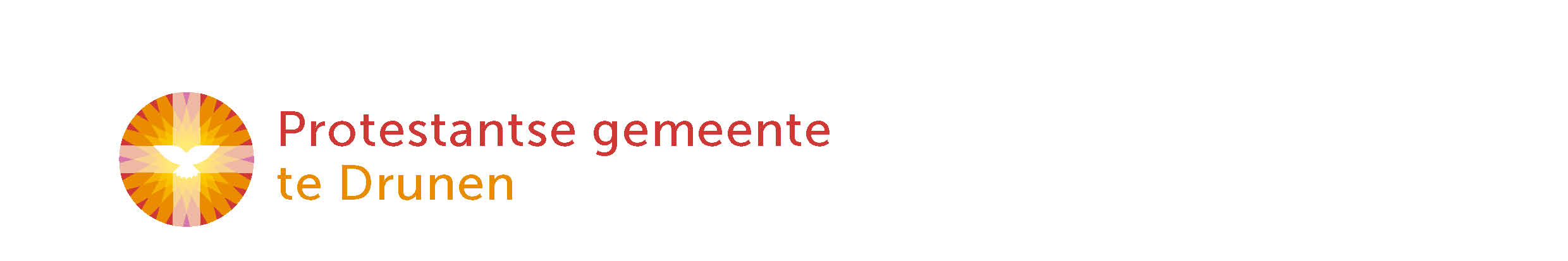 Overzicht liturgie, 29 augustus 2021, Drunen
elfde zondag van de zomerGenezing van blindheidLiederen:	LB = Liedboek zingen en bidden in huis en kerk (2013)0. Muziek vooraf: orgelspel door de organist Bernard VermeulINTREDEWelkom & mededelingen door ouderling van dienst Wim van EngelandMoment van stilte1. Intochtslied: Psalm 146:1,4,5 	Zing, mijn ziel, voor God uw Here	   (staande)Bemoediging & Groet	(staande)Kyrië2. Gloria: LB 304		Zing van de Vader die in den beginneDE BIJBELGebed om de heilige Geest3. Kinderlied van de maand (augustus): Circustent     https://youtu.be/rLX-EpQAyp0 Eerste Schriftlezing: Jesaja 35:3-10 (Bijbel in gewone taal)4. LB 314		Here Jezus, om uw woordTweede Schriftlezing: Marcus 8:22-26 (Nieuwe Bijbelvertaling)5. LB 534	Hij die de blinden weer liet zienUitleg & VerkondigingMoment van stilte6. LB 839	Ik danst die morgen toen de schepping begon	
(De Heer van de dans)GEBEDEN & GAVENGebeden: Dank- & voorbeden, Stil gebed, gezamenlijk Onze VaderZENDING & ZEGEN7. Slotlied: LB 909	Wat God doet, dat is welgedaan	(staande)8. Zegen	met gezongen ‘Amen.’	(staande)9. Muziek achteraf: Naspel door de organist